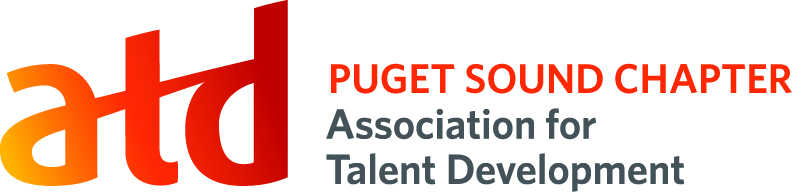 Position Title: Director of Marketing & Communications         Description: The Director of Marketing & Communications managers the Communications team and oversees activities related to communication and marketing for the chapter and its members. Responsible for marketing and communication strategy across communication channels including Chapter & conference websites, newsletter, social media, and eblasts. Time Commitment:	15 -25 hours per month, with some additional time required for significant events, such as the annual conference.  Oversight of the newsletter and general Chapter announcements requires 5-10 hours each month. Additional hours are dependent on events that are being offered by the Chapter.  Key Competencies:	Communication, Marketing, Promotions, Interpersonal Skills, Technological Savvy, Strategic Thinking, Agile, Supervisory Skills. Primary Responsibilities:Ensure timely and effective marketing and promotion of Chapter events, activities, volunteer openings and partnership opportunities through websites, social media, newsletters and other relevant channels.Oversee Newsletter Editor and ensure that monthly newsletter is created and distributed on time Oversee Social Media Coordinator who manages and maintains social media pages and credentials.Timely coordination and collaboration with Chapter website administrator to ensure all content and links on website are current and up-to-date.Ensure consistent branding of all communications and alignment with ATD National expectations/ guidelines.Create, produce, and manage Chapter publications such as flyers for events, brochures, special email blasts, annual report, etc. Support communications for the Chapter’s annual member survey.Support communications around benefits of membership and programs (such as CPLP)Promote Chapter Sponsorship, Chapter Meeting Sponsorship and other Event Sponsorship through the website, newsletter and social media.Manage Workplace Learning Conference website.Measure efficacy of communication methods and strategies.Promote utilization of the Chapter CHiP code.Find new channels to promote and market the Chapter (i.e. local business journals, etc.).Ensure new direct reports go through ATDps onboarding process.Committee Members/ Direct Reports (Volunteers):Newsletter EditorSocial Media CoordinatorMarketing & Promotions InternSuccess Measures:Newsletter is distributed on 1st business day of each monthTwo postings are conducted per month on each social media account Website is kept current and up-to-date each month for all eventsMembers receive information on events and opportunities through multiple channels (newsletter, social media, websites) 4-8 weeks in advance.Requests to join LinkedIn discussion group are responded to weeklyWorks collaboratively with President, Board Members and Senior Office AdministratorPrivileges: Additional Expectations:Member of ATD Puget Sound Chapter for termVoting member of the BoardMember of ATD National for term100% reimbursement of local Chapter membership during year 2$100 reimbursement for National membershipAttend monthly Board Meetings Attend Board retreats (semi-annually)Post comments/ engage in Chapter’s social mediaProvide annual budget numbersMeet success measures listed aboveActively seek and develop leaders as potential successors for this role in the future